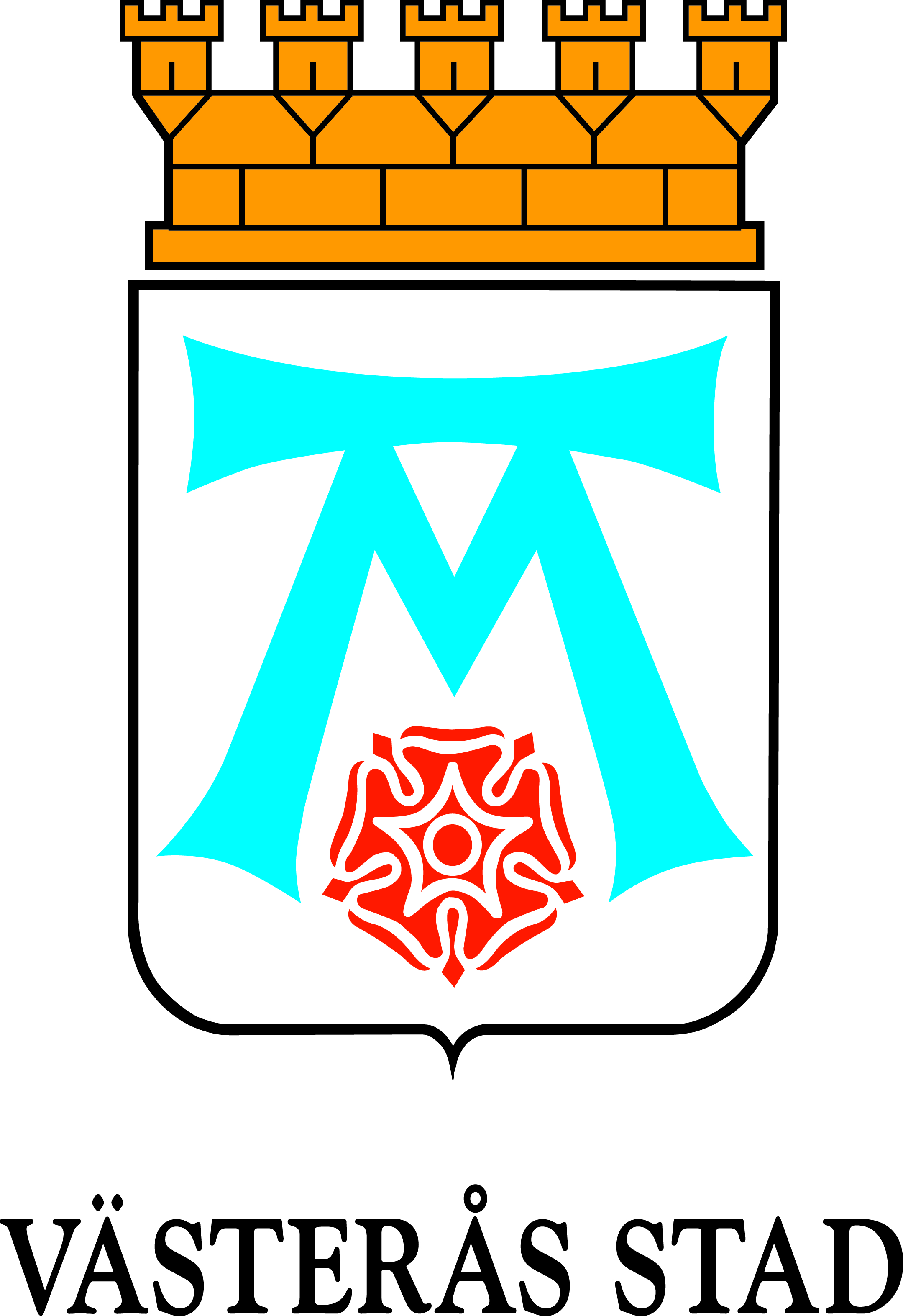  Hur man överklagar hos länsstyrelsenHur man utformar
sitt överklagande med meraByggnadsnämndens beslut ska överklagas skriftligt.I skrivelsen ska dutala om vilket beslut du överklagar, till exempel genom att ange ärendets diarienummer och/eller fastighetsbeteckningberätta varför du anser att byggnadsnämndens beslut är felaktigtbeskriva hur du anser att beslutet ska ändrasmeddela dina kontaktuppgifter, namn, postadress, telefonnummer och gärna e-postadressDu kan givetvis anlita ombud att sköta överklagandet åt dig.Behöver du veta mer om hur du ska gå till väga, skriv till Kontaktcenter. E-post kontaktcenter@vasteras.se eller ring på telefon 021-39 00 00. Övriga handlingarOm du har handlingar eller annat som du anser stöder din ståndpunkt, så bör du skicka med det.Var lämnas 
överklagandetDitt skriftliga överklagande ska skickas eller lämnas in till byggnadsnämnden.Postadress	Västerås stad	Byggnadsnämnden	Stadshuset	721 87  VÄSTERÅSE-postadress	byggnadsnamnd@vasteras.seBesöksadress	Stadshusentrén, FiskartorgetTid för
överklagandeByggnadsnämnden måste ha fått din skrivelse inom tre veckor från den dag du fick del av beslutet, annars kan ditt överklagande inte tas upp till prövning.Var och hur prövas inkommen överklagan
och beslutetByggnadsnämnden prövar om skrivelsen med ditt överklagande 
har kommit in i rätt tid. Om så är fallet överlämnas skrivelsen 
och övriga handlingar till länsstyrelsen som prövar det 
överklagade beslutet.